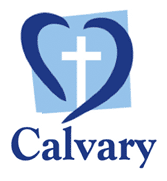 Team Leader - Support Workers
Position Description All Calvary ServicesVersion: